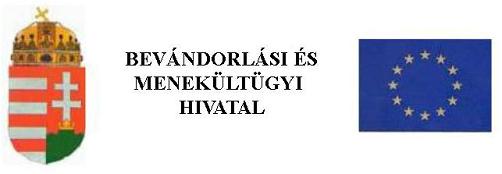 Antrag auf eine Aufenthaltserlaubnis BEIBLATT „A”Daten des im Reisepass des Antragstellers aufgeführten, mit ihm zusammen reisenden minderjährigen Kindes Füllt die Behörde aus!Den Antrag entgegennehmende Behörde: Automatische Aktennummer: ׀_׀_׀_׀_׀_׀_׀_׀_׀_׀_׀ Automatische Aktennummer: ׀_׀_׀_׀_׀_׀_׀_׀_׀_׀_׀ Automatische Aktennummer: ׀_׀_׀_׀_׀_׀_׀_׀_׀_׀_׀ Automatische Aktennummer: ׀_׀_׀_׀_׀_׀_׀_׀_׀_׀_׀ Automatische Aktennummer: ׀_׀_׀_׀_׀_׀_׀_׀_׀_׀_׀ Automatische Aktennummer: ׀_׀_׀_׀_׀_׀_׀_׀_׀_׀_׀   Datum der Übernahme des Antrags:□ Erteilung der Aufenthaltserlaubnis erstmalig Ort der Einreise:Zeitpunkt der Einreise:______ Jahr ______ Monat ____ Tag (ist bei einer Antragstellung im Inland auszufüllen)Passbild□ Erteilung der Aufenthaltserlaubnis erstmalig Ort der Einreise:Zeitpunkt der Einreise:______ Jahr ______ Monat ____ Tag (ist bei einer Antragstellung im Inland auszufüllen)□ Erteilung der Aufenthaltserlaubnis erstmalig Ort der Einreise:Zeitpunkt der Einreise:______ Jahr ______ Monat ____ Tag (ist bei einer Antragstellung im Inland auszufüllen)□ Erteilung der Aufenthaltserlaubnis erstmalig Ort der Einreise:Zeitpunkt der Einreise:______ Jahr ______ Monat ____ Tag (ist bei einer Antragstellung im Inland auszufüllen)□ Erteilung der Aufenthaltserlaubnis erstmalig Ort der Einreise:Zeitpunkt der Einreise:______ Jahr ______ Monat ____ Tag (ist bei einer Antragstellung im Inland auszufüllen)□ Erteilung der Aufenthaltserlaubnis erstmalig Ort der Einreise:Zeitpunkt der Einreise:______ Jahr ______ Monat ____ Tag (ist bei einer Antragstellung im Inland auszufüllen)□ Erteilung der Aufenthaltserlaubnis erstmalig Ort der Einreise:Zeitpunkt der Einreise:______ Jahr ______ Monat ____ Tag (ist bei einer Antragstellung im Inland auszufüllen) □ Verlängerung der Aufenthaltserlaubnis[Eigenhändige Unterschriftsprobe des Antragstellers (des gesetzlichen Vertreters)][Eigenhändige Unterschriftsprobe des Antragstellers (des gesetzlichen Vertreters)][Eigenhändige Unterschriftsprobe des Antragstellers (des gesetzlichen Vertreters)]  Nummer der Aufenthaltserlaubnis:______________________________ Die Unterschrift muss voll und ganz innerhalb des Rahmens liegen! Die Unterschrift muss voll und ganz innerhalb des Rahmens liegen! Die Unterschrift muss voll und ganz innerhalb des Rahmens liegen!  Gültigkeit:                   ______ Jahr ______ Monat ____ TagÜbernahme des Dokuments: Der Antragsteller bittet um die Zusendung des Dokuments per Post.       E-Mail-Adresse:        Der Antragsteller übernimmt das Dokument bei der ausstellenden Behörde.                  Telefonnummer:      Übernahme des Dokuments: Der Antragsteller bittet um die Zusendung des Dokuments per Post.       E-Mail-Adresse:        Der Antragsteller übernimmt das Dokument bei der ausstellenden Behörde.                  Telefonnummer:      Übernahme des Dokuments: Der Antragsteller bittet um die Zusendung des Dokuments per Post.       E-Mail-Adresse:        Der Antragsteller übernimmt das Dokument bei der ausstellenden Behörde.                  Telefonnummer:      Übernahme des Dokuments: Der Antragsteller bittet um die Zusendung des Dokuments per Post.       E-Mail-Adresse:        Der Antragsteller übernimmt das Dokument bei der ausstellenden Behörde.                  Telefonnummer:      Übernahme des Dokuments: Der Antragsteller bittet um die Zusendung des Dokuments per Post.       E-Mail-Adresse:        Der Antragsteller übernimmt das Dokument bei der ausstellenden Behörde.                  Telefonnummer:      Übernahme des Dokuments: Der Antragsteller bittet um die Zusendung des Dokuments per Post.       E-Mail-Adresse:        Der Antragsteller übernimmt das Dokument bei der ausstellenden Behörde.                  Telefonnummer:      1. Personenbezogene Daten des Antragstellers1. Personenbezogene Daten des Antragstellers1. Personenbezogene Daten des Antragstellers1. Personenbezogene Daten des Antragstellers1. Personenbezogene Daten des Antragstellers1. Personenbezogene Daten des Antragstellers1. Personenbezogene Daten des Antragstellers1. Personenbezogene Daten des Antragstellers1. Personenbezogene Daten des Antragstellers1. Personenbezogene Daten des Antragstellers1. Personenbezogene Daten des Antragstellers Familienname (laut Reisepass):  Familienname (laut Reisepass):  Familienname (laut Reisepass):  Familienname (laut Reisepass):  Vorname (laut Reisepass):  Vorname (laut Reisepass):  Vorname (laut Reisepass):  Vorname (laut Reisepass):  Vorname (laut Reisepass):  Vorname (laut Reisepass):  Vorname (laut Reisepass):  Familienname bei der Geburt:  Familienname bei der Geburt:  Familienname bei der Geburt:  Familienname bei der Geburt:  Vorname bei der Geburt:  Vorname bei der Geburt:  Vorname bei der Geburt:  Vorname bei der Geburt:  Vorname bei der Geburt:  Vorname bei der Geburt:  Vorname bei der Geburt:  Vor- und Familienname der Mutter bei der Geburt:  Vor- und Familienname der Mutter bei der Geburt:  Vor- und Familienname der Mutter bei der Geburt:  Vor- und Familienname der Mutter bei der Geburt:  Geschlecht:  männlich   weiblich Geschlecht:  männlich   weiblich Familienstand:
 ledig
 verwitwet Familienstand:
 ledig
 verwitwet  
 verheiratet
 geschieden  
 verheiratet
 geschieden  
 verheiratet
 geschieden Geburtsdatum:      Jahr       Monat       Tag Geburtsdatum:      Jahr       Monat       Tag Geburtsdatum:      Jahr       Monat       Tag Geburtsort (Siedlung):  Geburtsort (Siedlung):  Geburtsort (Siedlung):  Geburtsort (Siedlung):  Land:  Land:  Land:  Land:  Staatsangehörigkeit:  Staatsangehörigkeit:  Staatsangehörigkeit:  Staatsangehörigkeit:  Nationalität (muss nicht ausgefüllt werden):  Nationalität (muss nicht ausgefüllt werden):  Nationalität (muss nicht ausgefüllt werden):  Nationalität (muss nicht ausgefüllt werden):  Nationalität (muss nicht ausgefüllt werden):  Nationalität (muss nicht ausgefüllt werden):  Nationalität (muss nicht ausgefüllt werden):  Qualifikation:  Qualifikation:  Qualifikation:  Ihr Schulabschluss:  Grundschule  Mittelschule  Hochschule Ihr Schulabschluss:  Grundschule  Mittelschule  Hochschule Ihr Schulabschluss:  Grundschule  Mittelschule  Hochschule Ihr Schulabschluss:  Grundschule  Mittelschule  Hochschule Beruf vor der Ankunft in Ungarn:  Beruf vor der Ankunft in Ungarn:  Beruf vor der Ankunft in Ungarn:  Beruf vor der Ankunft in Ungarn:  2. Reisepassdaten des Antragstellers 2. Reisepassdaten des Antragstellers 2. Reisepassdaten des Antragstellers 2. Reisepassdaten des Antragstellers 2. Reisepassdaten des Antragstellers 2. Reisepassdaten des Antragstellers 2. Reisepassdaten des Antragstellers 2. Reisepassdaten des Antragstellers 2. Reisepassdaten des Antragstellers 2. Reisepassdaten des Antragstellers 2. Reisepassdaten des Antragstellers Nummer des Reisepasses:  Nummer des Reisepasses:  Nummer des Reisepasses:  Nummer des Reisepasses:  Datum und Ort der Ausstellung:       Jahr       Monat       Tag Datum und Ort der Ausstellung:       Jahr       Monat       Tag Datum und Ort der Ausstellung:       Jahr       Monat       Tag Datum und Ort der Ausstellung:       Jahr       Monat       Tag Datum und Ort der Ausstellung:       Jahr       Monat       Tag Datum und Ort der Ausstellung:       Jahr       Monat       Tag Datum und Ort der Ausstellung:       Jahr       Monat       Tag Art des Reisepasses:  privater Reisepass  Dienstpass  Diplomatenpass 
  sonstiges Art des Reisepasses:  privater Reisepass  Dienstpass  Diplomatenpass 
  sonstiges Art des Reisepasses:  privater Reisepass  Dienstpass  Diplomatenpass 
  sonstiges Art des Reisepasses:  privater Reisepass  Dienstpass  Diplomatenpass 
  sonstiges Gültigkeitsdauer:       Jahr       Monat       Tag Gültigkeitsdauer:       Jahr       Monat       Tag Gültigkeitsdauer:       Jahr       Monat       Tag Gültigkeitsdauer:       Jahr       Monat       Tag Gültigkeitsdauer:       Jahr       Monat       Tag Gültigkeitsdauer:       Jahr       Monat       Tag Gültigkeitsdauer:       Jahr       Monat       Tag 3. Daten der Unterkunft des Antragstellers in Ungarn 3. Daten der Unterkunft des Antragstellers in Ungarn 3. Daten der Unterkunft des Antragstellers in Ungarn 3. Daten der Unterkunft des Antragstellers in Ungarn 3. Daten der Unterkunft des Antragstellers in Ungarn 3. Daten der Unterkunft des Antragstellers in Ungarn 3. Daten der Unterkunft des Antragstellers in Ungarn 3. Daten der Unterkunft des Antragstellers in Ungarn 3. Daten der Unterkunft des Antragstellers in Ungarn 3. Daten der Unterkunft des Antragstellers in Ungarn 3. Daten der Unterkunft des Antragstellers in UngarnParzellennummer:       Postleitzahl:      Parzellennummer:       Postleitzahl:       Siedlung:  Siedlung:  Siedlung:  Name der Straße bzw. des Platzes:  Name der Straße bzw. des Platzes:  Name der Straße bzw. des Platzes:  Name der Straße bzw. des Platzes:  Name der Straße bzw. des Platzes:  Name der Straße bzw. des Platzes:  Straße, Platz u. ä.:  Hausnummer:  Hausnummer:  Haus:  Treppenhaus:  Treppenhaus:  Treppenhaus:  Etage:  Etage:  Tür:  Tür:  Rechtstitel des Aufenthalts in der Unterkunft:
 
 Eigentümer   Mieter   Familienangehöriger   Wohnungsnutzer aus Gefälligkeit   sonstiges, und zwar:       Rechtstitel des Aufenthalts in der Unterkunft:
 
 Eigentümer   Mieter   Familienangehöriger   Wohnungsnutzer aus Gefälligkeit   sonstiges, und zwar:       Rechtstitel des Aufenthalts in der Unterkunft:
 
 Eigentümer   Mieter   Familienangehöriger   Wohnungsnutzer aus Gefälligkeit   sonstiges, und zwar:       Rechtstitel des Aufenthalts in der Unterkunft:
 
 Eigentümer   Mieter   Familienangehöriger   Wohnungsnutzer aus Gefälligkeit   sonstiges, und zwar:       Rechtstitel des Aufenthalts in der Unterkunft:
 
 Eigentümer   Mieter   Familienangehöriger   Wohnungsnutzer aus Gefälligkeit   sonstiges, und zwar:       Rechtstitel des Aufenthalts in der Unterkunft:
 
 Eigentümer   Mieter   Familienangehöriger   Wohnungsnutzer aus Gefälligkeit   sonstiges, und zwar:       Rechtstitel des Aufenthalts in der Unterkunft:
 
 Eigentümer   Mieter   Familienangehöriger   Wohnungsnutzer aus Gefälligkeit   sonstiges, und zwar:       Rechtstitel des Aufenthalts in der Unterkunft:
 
 Eigentümer   Mieter   Familienangehöriger   Wohnungsnutzer aus Gefälligkeit   sonstiges, und zwar:       Rechtstitel des Aufenthalts in der Unterkunft:
 
 Eigentümer   Mieter   Familienangehöriger   Wohnungsnutzer aus Gefälligkeit   sonstiges, und zwar:       Rechtstitel des Aufenthalts in der Unterkunft:
 
 Eigentümer   Mieter   Familienangehöriger   Wohnungsnutzer aus Gefälligkeit   sonstiges, und zwar:       Rechtstitel des Aufenthalts in der Unterkunft:
 
 Eigentümer   Mieter   Familienangehöriger   Wohnungsnutzer aus Gefälligkeit   sonstiges, und zwar:      4. Bedingung für die umfassende Krankenversicherung4. Bedingung für die umfassende Krankenversicherung Verfügen Sie für die Dauer Ihres Aufenthalts in Ungarn über eine umfassende Krankenversicherung?  aufgrund eines Beschäftigungsverhältnisses                       verfüge ich über die finanziellen Mittel zur Deckung der Kosten  verfüge ich über eine umfassende Krankenversicherung   sonstiges, und zwar:                                                                                           nein 5. Bedingungen der Rück- oder Weiterreise 5. Bedingungen der Rück- oder Weiterreise 5. Bedingungen der Rück- oder Weiterreise 5. Bedingungen der Rück- oder Weiterreise 5. Bedingungen der Rück- oder Weiterreise 5. Bedingungen der Rück- oder Weiterreise 5. Bedingungen der Rück- oder Weiterreise In welches Land reisen Sie bei Ablauf Ihres rechtmäßigen Aufenthalts zurück oder weiter?       In welches Land reisen Sie bei Ablauf Ihres rechtmäßigen Aufenthalts zurück oder weiter?       In welches Land reisen Sie bei Ablauf Ihres rechtmäßigen Aufenthalts zurück oder weiter?       In welches Land reisen Sie bei Ablauf Ihres rechtmäßigen Aufenthalts zurück oder weiter?       Mit welchem Verkehrsmittel?  Mit welchem Verkehrsmittel?  Mit welchem Verkehrsmittel?  Verfügen Sie über  den erforderlichen Reisepass? 
 
 ja  nein das erforderliche Visum? 
 
 ja  nein den erforderlichen Fahrschein? 
 
 ja  nein den erforderlichen Fahrschein? 
 
 ja  nein die finanzielle Deckung? 
 
 ja, Summe:         

 nein 6. Ehegatte, Kinder und Eltern, die vom Antragsteller versorgt werden 6. Ehegatte, Kinder und Eltern, die vom Antragsteller versorgt werden 6. Ehegatte, Kinder und Eltern, die vom Antragsteller versorgt werden 6. Ehegatte, Kinder und Eltern, die vom Antragsteller versorgt werden 6. Ehegatte, Kinder und Eltern, die vom Antragsteller versorgt werden Name/ Verwandtschaftsgrad:       Geburtsort, Geburtsdatum:      Staatsangehörigkeit:       Rechtstitel des Aufenthalts:
 Visum 
 Aufenthaltserlaubnis
 befristete Niederlassungserlaubnis 
 Niederlassungserlaubnis-Daueraufenthalt-EG 
 sonstiges   
 Aufenthaltsvisum
 Niederlassungserlaubnis
 nationale Niederlassungserlaubnis 
 Einwanderungserlaubnis Blaue Karte EUNummer des Aufenthaltsdokuments:hält sich nicht in Ungarn auf Name/ Verwandtschaftsgrad:       Geburtsort, Geburtsdatum:      Staatsangehörigkeit:       Rechtstitel des Aufenthalts:
 Visum 
 Aufenthaltserlaubnis
 befristete Niederlassungserlaubnis 
 Niederlassungserlaubnis-Daueraufenthalt-EG 
 sonstiges   
 Aufenthaltsvisum
 Niederlassungserlaubnis
 nationale Niederlassungserlaubnis 
 Einwanderungserlaubnis Blaue Karte EUNummer des Aufenthaltsdokuments:hält sich nicht in Ungarn auf Name/Verwandtschaftsgrad:       Geburtsort, Geburtsdatum:       Staatsangehörigkeit:       Rechtstitel des Aufenthalts:
 Visum 
 Aufenthaltserlaubnis
 befristete Niederlassungserlaubnis 
 Niederlassungserlaubnis-Daueraufenthalt-EG 
 sonstiges   
 Aufenthaltsvisum
 Niederlassungserlaubnis
 nationale Niederlassungserlaubnis 
 Einwanderungserlaubnis Blaue Karte EUNummer des Aufenthaltsdokuments:hält sich nicht in Ungarn auf7. Sonstige Daten7. Sonstige Daten7. Sonstige Daten7. Sonstige Daten7. Sonstige DatenIhr ständiger oder gewöhnlicher Aufenthaltsort vor Ihrer Ankunft in Ungarn:  Land:        Siedlung:       Name der Straße bzw. des Platzes:      Ihr ständiger oder gewöhnlicher Aufenthaltsort vor Ihrer Ankunft in Ungarn:  Land:        Siedlung:       Name der Straße bzw. des Platzes:      Ihr ständiger oder gewöhnlicher Aufenthaltsort vor Ihrer Ankunft in Ungarn:  Land:        Siedlung:       Name der Straße bzw. des Platzes:      Ihr ständiger oder gewöhnlicher Aufenthaltsort vor Ihrer Ankunft in Ungarn:  Land:        Siedlung:       Name der Straße bzw. des Platzes:      Ihr ständiger oder gewöhnlicher Aufenthaltsort vor Ihrer Ankunft in Ungarn:  Land:        Siedlung:       Name der Straße bzw. des Platzes:      Verfügen Sie über ein in einem anderen Schengen-Staat gültiges und zum Aufenthalt berechtigendes Dokument?
  ja;  nein Art und Nummer der Erlaubnis:      			                            Gültigkeit:       Jahr       Monat       TagVerfügen Sie über ein in einem anderen Schengen-Staat gültiges und zum Aufenthalt berechtigendes Dokument?
  ja;  nein Art und Nummer der Erlaubnis:      			                            Gültigkeit:       Jahr       Monat       TagHatten Sie bereits früher einen abgelehnten Antrag auf Aufenthaltserlaubnis? 
 ja  neinHatten Sie bereits früher einen abgelehnten Antrag auf Aufenthaltserlaubnis? 
 ja  nein Sind Sie vorbestraft? Wenn ja, in welchem Land, wann, wegen welcher Straftat und welche Strafe wurde verhängt?
 ja  nein Sind Sie vorbestraft? Wenn ja, in welchem Land, wann, wegen welcher Straftat und welche Strafe wurde verhängt?
 ja  nein Wurden Sie früher aus Ungarn ausgewiesen, wenn ja, wann? 
 ja  nein Wurden Sie früher aus Ungarn ausgewiesen, wenn ja, wann? 
 ja  nein       Jahr      Monat       Tag       Jahr      Monat       Tag Leiden Sie Ihres Wissens nach an einer eine Heilbehandlung erfordernden HIV/AIDS-Erkrankung bzw. an den ansteckenden Krankheiten Tbc, Hepatitis B, Syphilis, Lepra oder Bauchtyphus bzw. tragen Sie in Ihrem Organismus den HIV-Virus bzw. die Krankheitserreger für Hepatitis B sowie Bauchtyphus oder Paratyphus? 
 ja  nein Leiden Sie Ihres Wissens nach an einer eine Heilbehandlung erfordernden HIV/AIDS-Erkrankung bzw. an den ansteckenden Krankheiten Tbc, Hepatitis B, Syphilis, Lepra oder Bauchtyphus bzw. tragen Sie in Ihrem Organismus den HIV-Virus bzw. die Krankheitserreger für Hepatitis B sowie Bauchtyphus oder Paratyphus? 
 ja  nein Erhalten Sie eine verbindliche und regelmäßige medizinische Versorgung, wenn Sie an den obigen Krankheiten leiden oder ansteckungsfähig sind bzw. sich im Zustand eines Trägers von Krankheitserregern befinden? 
 ja  nein Erhalten Sie eine verbindliche und regelmäßige medizinische Versorgung, wenn Sie an den obigen Krankheiten leiden oder ansteckungsfähig sind bzw. sich im Zustand eines Trägers von Krankheitserregern befinden? 
 ja  nein8. Ich erkläre, dass mein minderjähriges Kind, das in meinem Reisepass aufgeführt ist, mit mir zusammen 
nach Ungarn reist.  ja  nein8. Ich erkläre, dass mein minderjähriges Kind, das in meinem Reisepass aufgeführt ist, mit mir zusammen 
nach Ungarn reist.  ja  nein9. Geplante Aufenthaltsdauer und Aufenthaltsgründe9. Geplante Aufenthaltsdauer und Aufenthaltsgründe Bis wann beantragen Sie die Genehmigung Ihres Aufenthalts?       Jahr       Monat       TagIch erkläre, das Ziel meines Aufenthalts in Ungarn ist:
 Arbeitssuche oder Gründung eines Unternehmens (Beiblatt Nr. 1)                                Familiäres Zusammenleben (Beiblatt Nr. 2)  Blaue Karte EU (Beiblatt Nr. 3)                                                          Praktikantentätigkeit (Beiblatt Nr. 4)  Heilbehandlung (Beiblatt Nr. 5)                                                            Dienstliche Zwecke (Beiblatt Nr. 6)                                                                  Einkommenserwerb (Beiblatt Nr. 7)  Forschung oder Mobilität von Forschern (langfristig) (Beiblatt Nr. 8)                   Besuchszwecke (Beiblatt Nr. 9)                   Beschäftigung (Beiblatt Nr. 10)                                Nationale Aufenthaltserlaubnis (Beiblatt Nr. 11) Teilnahme an Freiwilligendienst (Beiblatt Nr. 12)  Saisonarbeit (Beiblatt Nr. 13)             Absolvierung von Ausbildung/Studium oder Mobilität von Studenten (Beiblatt Nr. 14)  Unternehmensinterner Transfer (Beiblatt Nr. 15)  Sonstige, und zwar:                                                                            (Beiblatt Nr. 16)Ich erkläre, das Ziel meines Aufenthalts in Ungarn ist:
 Arbeitssuche oder Gründung eines Unternehmens (Beiblatt Nr. 1)                                Familiäres Zusammenleben (Beiblatt Nr. 2)  Blaue Karte EU (Beiblatt Nr. 3)                                                          Praktikantentätigkeit (Beiblatt Nr. 4)  Heilbehandlung (Beiblatt Nr. 5)                                                            Dienstliche Zwecke (Beiblatt Nr. 6)                                                                  Einkommenserwerb (Beiblatt Nr. 7)  Forschung oder Mobilität von Forschern (langfristig) (Beiblatt Nr. 8)                   Besuchszwecke (Beiblatt Nr. 9)                   Beschäftigung (Beiblatt Nr. 10)                                Nationale Aufenthaltserlaubnis (Beiblatt Nr. 11) Teilnahme an Freiwilligendienst (Beiblatt Nr. 12)  Saisonarbeit (Beiblatt Nr. 13)             Absolvierung von Ausbildung/Studium oder Mobilität von Studenten (Beiblatt Nr. 14)  Unternehmensinterner Transfer (Beiblatt Nr. 15)  Sonstige, und zwar:                                                                            (Beiblatt Nr. 16)Ich erkläre, dass die in meinem Antrag und auf dem (den) diesem beigelegten Beiblatt (Beiblättern) ………….. gemachten Angaben der Wahrheit entsprechen. Ich nehme zur Kenntnis, dass die Übermittlung falscher Daten eine Ablehnung des Antrags nach sich zieht.Ich erkläre, dass die in meinem Antrag und auf dem (den) diesem beigelegten Beiblatt (Beiblättern) ………….. gemachten Angaben der Wahrheit entsprechen. Ich nehme zur Kenntnis, dass die Übermittlung falscher Daten eine Ablehnung des Antrags nach sich zieht. Datum: .............................................................................................................................
(Unterschrift)Ich erkläre, dass ich mich bereit erkläre, das Gebiet der Mitgliedstaaten der Europäischen Union freiwillig zu verlassen, wenn mein Antrag auf Aufenthaltserlaubnis endgültig abgelehnt wird. (ist bei einer Antragstellung im Inland auszufüllen)Ich erkläre, dass ich mich bereit erkläre, das Gebiet der Mitgliedstaaten der Europäischen Union freiwillig zu verlassen, wenn mein Antrag auf Aufenthaltserlaubnis endgültig abgelehnt wird. (ist bei einer Antragstellung im Inland auszufüllen) Datum: ......................................................................... .....................................................
(Unterschrift)Bei einer Zahlung durch elektronische Zahlungsmittel oder Einzahlung bei der Bank – Transaktionsnummer der Zahlung: Bei einer Zahlung durch elektronische Zahlungsmittel oder Einzahlung bei der Bank – Transaktionsnummer der Zahlung: Füllt die Behörde aus!Füllt die Behörde aus!Füllt die Behörde aus! Im Falle der Erfüllung des Antrags Im Falle der Erfüllung des Antrags Im Falle der Erfüllung des Antrags Ich genehmige den Aufenthalt des Antragstellers in Ungarn zu folgendem Zweck ________________________   bis zum ______ Jahr ______ Monat ____ Tag. Ich genehmige den Aufenthalt des Antragstellers in Ungarn zu folgendem Zweck ________________________   bis zum ______ Jahr ______ Monat ____ Tag. Ich genehmige den Aufenthalt des Antragstellers in Ungarn zu folgendem Zweck ________________________   bis zum ______ Jahr ______ Monat ____ Tag. Datum: ........................................................................ ......................................................
(Unterschrift, Stempel)Nummer der erteilten Aufenthaltserlaubnis: ______________________________Nummer der erteilten Aufenthaltserlaubnis: ______________________________Nummer der erteilten Aufenthaltserlaubnis: ______________________________ Die Aufenthaltserlaubnis habe ich übernommen. Die Aufenthaltserlaubnis habe ich übernommen. Die Aufenthaltserlaubnis habe ich übernommen.  Datum: ........................................................................                                             .....................................................	(Unterschrift des Antragstellers)  Datum: ........................................................................                                             .....................................................	(Unterschrift des Antragstellers)  Datum: ........................................................................                                             .....................................................	(Unterschrift des Antragstellers)Bei einer Verlängerung die Nummer der widerrufenen Aufenthaltserlaubnis:______________________________Bei einer Verlängerung die Nummer der widerrufenen Aufenthaltserlaubnis:______________________________Bei einer Verlängerung die Nummer der widerrufenen Aufenthaltserlaubnis:______________________________Im Falle einer Ablehnung des Antrags Nummer des ablehnenden Beschlusses: ______________________________ Datum der Ablehnung: ______ Jahr ______ Monat ____ Tag Rechtsgrundlage der Ablehnung:Im Falle einer Einstellung des VerfahrensNummer der Entscheidung zur Einstellung: ______________________________Datum der Entscheidung: ______ Jahr ______ Monat ____ Tag Rechtsgrundlage der Entscheidung:Füllt die Behörde aus!Den Antrag entgegennehmende Behörde:Füllt die Behörde aus!Den Antrag entgegennehmende Behörde: Automatische Aktennummer: ׀_׀_׀_׀_׀_׀_׀_׀_׀_׀_׀ Automatische Aktennummer: ׀_׀_׀_׀_׀_׀_׀_׀_׀_׀_׀ Automatische Aktennummer: ׀_׀_׀_׀_׀_׀_׀_׀_׀_׀_׀ Automatische Aktennummer: ׀_׀_׀_׀_׀_׀_׀_׀_׀_׀_׀ Automatische Aktennummer: ׀_׀_׀_׀_׀_׀_׀_׀_׀_׀_׀ Automatische Aktennummer: ׀_׀_׀_׀_׀_׀_׀_׀_׀_׀_׀ Automatische Aktennummer: ׀_׀_׀_׀_׀_׀_׀_׀_׀_׀_׀ Automatische Aktennummer: ׀_׀_׀_׀_׀_׀_׀_׀_׀_׀_׀Füllt die Behörde aus!Den Antrag entgegennehmende Behörde:Füllt die Behörde aus!Den Antrag entgegennehmende Behörde:Füllt die Behörde aus!Den Antrag entgegennehmende Behörde:Füllt die Behörde aus!Den Antrag entgegennehmende Behörde:Datum der Übernahme des Antrags:Datum der Übernahme des Antrags:Datum der Übernahme des Antrags:Datum der Übernahme des Antrags:Datum der Übernahme des Antrags:Datum der Übernahme des Antrags: Passbild □ Erteilung der Aufenthaltserlaubnis erstmalig □ Erteilung der Aufenthaltserlaubnis erstmalig (ist bei einer Antragstellung im Inland auszufüllen) Ort der Einreise: ______________________________ (ist bei einer Antragstellung im Inland auszufüllen) Ort der Einreise: ______________________________Zeitpunkt der Einreise:  ______ Jahr ______ Monat ____ TagZeitpunkt der Einreise:  ______ Jahr ______ Monat ____ Tag□ Verlängerung der Aufenthaltserlaubnis□ Verlängerung der Aufenthaltserlaubnis[Eigenhändige Unterschriftsprobe des Antragstellers (des gesetzlichen Vertreters)][Eigenhändige Unterschriftsprobe des Antragstellers (des gesetzlichen Vertreters)][Eigenhändige Unterschriftsprobe des Antragstellers (des gesetzlichen Vertreters)][Eigenhändige Unterschriftsprobe des Antragstellers (des gesetzlichen Vertreters)]Nummer und Gültigkeit der Aufenthaltserlaubnis:_______________________
 ______ Jahr ______ Monat ____ TagNummer und Gültigkeit der Aufenthaltserlaubnis:_______________________
 ______ Jahr ______ Monat ____ TagDie Unterschrift muss voll und ganz innerhalb des Rahmens liegen!Die Unterschrift muss voll und ganz innerhalb des Rahmens liegen!Die Unterschrift muss voll und ganz innerhalb des Rahmens liegen!Die Unterschrift muss voll und ganz innerhalb des Rahmens liegen!…......... Jahr ........ Monat ........ Tag…......... Jahr ........ Monat ........ Tag 1. Personenbezogene Daten des minderjährigen Kindes 1. Personenbezogene Daten des minderjährigen Kindes 1. Personenbezogene Daten des minderjährigen Kindes 1. Personenbezogene Daten des minderjährigen Kindes 1. Personenbezogene Daten des minderjährigen Kindes 1. Personenbezogene Daten des minderjährigen Kindes 1. Personenbezogene Daten des minderjährigen Kindes 1. Personenbezogene Daten des minderjährigen Kindes 1. Personenbezogene Daten des minderjährigen Kindes 1. Personenbezogene Daten des minderjährigen Kindes(ist bei einer Antragstellung im Inland auszufüllen)(ist bei einer Antragstellung im Inland auszufüllen) Familienname (laut Reisepass):  Familienname (laut Reisepass):  Familienname (laut Reisepass):   Vorname (laut Reisepass):   Vorname (laut Reisepass):   Vorname (laut Reisepass):   Vorname (laut Reisepass):   Vorname (laut Reisepass):   Vorname (laut Reisepass):   Vorname (laut Reisepass):  Familienname bei der Geburt:  Familienname bei der Geburt:  Familienname bei der Geburt:  Vorname bei der Geburt:  Vorname bei der Geburt:  Vorname bei der Geburt:  Vorname bei der Geburt:  Vorname bei der Geburt:  Vorname bei der Geburt:  Vorname bei der Geburt:  Vor- und Familienname der Mutter bei der Geburt:  Vor- und Familienname der Mutter bei der Geburt:  Vor- und Familienname der Mutter bei der Geburt:  Geschlecht: männlich 
 weiblich Geschlecht: männlich 
 weiblich Staatsangehörigkeit:  Staatsangehörigkeit:  Staatsangehörigkeit:  Staatsangehörigkeit:  Staatsangehörigkeit:  Geburtsdatum:       Jahr       Monat       Tag Geburtsort (Siedlung):  Geburtsort (Siedlung):  Geburtsort (Siedlung):  Geburtsort (Siedlung):  Geburtsort (Siedlung):  Land:   Land:   Land:   Land:   2. Daten der Unterkunft des minderjährigen Kindes in Ungarn 2. Daten der Unterkunft des minderjährigen Kindes in Ungarn 2. Daten der Unterkunft des minderjährigen Kindes in Ungarn 2. Daten der Unterkunft des minderjährigen Kindes in Ungarn 2. Daten der Unterkunft des minderjährigen Kindes in Ungarn 2. Daten der Unterkunft des minderjährigen Kindes in Ungarn 2. Daten der Unterkunft des minderjährigen Kindes in Ungarn 2. Daten der Unterkunft des minderjährigen Kindes in Ungarn Postleitzahl: Siedlung:  Siedlung:  Siedlung:  Siedlung:  Name der Straße bzw. des Platzes:  Name der Straße bzw. des Platzes:  Name der Straße bzw. des Platzes:  Straße, Platz u. ä.:  Straße, Platz u. ä.:  Hausnummer:  Haus:  Treppenhaus:  Treppenhaus:  Etage:  Tür:  Rechtstitel des Aufenthalts in der Unterkunft: 
 Eigentümer   Mieter   Familienangehöriger   Wohnungsnutzer aus Gefälligkeit   sonstiges, und zwar:       Rechtstitel des Aufenthalts in der Unterkunft: 
 Eigentümer   Mieter   Familienangehöriger   Wohnungsnutzer aus Gefälligkeit   sonstiges, und zwar:       Rechtstitel des Aufenthalts in der Unterkunft: 
 Eigentümer   Mieter   Familienangehöriger   Wohnungsnutzer aus Gefälligkeit   sonstiges, und zwar:       Rechtstitel des Aufenthalts in der Unterkunft: 
 Eigentümer   Mieter   Familienangehöriger   Wohnungsnutzer aus Gefälligkeit   sonstiges, und zwar:       Rechtstitel des Aufenthalts in der Unterkunft: 
 Eigentümer   Mieter   Familienangehöriger   Wohnungsnutzer aus Gefälligkeit   sonstiges, und zwar:       Rechtstitel des Aufenthalts in der Unterkunft: 
 Eigentümer   Mieter   Familienangehöriger   Wohnungsnutzer aus Gefälligkeit   sonstiges, und zwar:       Rechtstitel des Aufenthalts in der Unterkunft: 
 Eigentümer   Mieter   Familienangehöriger   Wohnungsnutzer aus Gefälligkeit   sonstiges, und zwar:       Rechtstitel des Aufenthalts in der Unterkunft: 
 Eigentümer   Mieter   Familienangehöriger   Wohnungsnutzer aus Gefälligkeit   sonstiges, und zwar:       3. Sonstige Daten 3. Sonstige Daten 3. Sonstige Daten 3. Sonstige Daten Leidet das Kind Ihres Wissens nach an einer eine Heilbehandlung erfordernden HIV/AIDS-Erkrankung bzw. an den ansteckenden Krankheiten Tbc, Hepatitis B, Syphilis, Lepra oder Bauchtyphus bzw. trägt es in seinem Organismus den HIV-Virus bzw. die Krankheitserreger für Hepatitis B sowie Bauchtyphus oder Paratyphus?
 ja  nein Leidet das Kind Ihres Wissens nach an einer eine Heilbehandlung erfordernden HIV/AIDS-Erkrankung bzw. an den ansteckenden Krankheiten Tbc, Hepatitis B, Syphilis, Lepra oder Bauchtyphus bzw. trägt es in seinem Organismus den HIV-Virus bzw. die Krankheitserreger für Hepatitis B sowie Bauchtyphus oder Paratyphus?
 ja  nein Leidet das Kind Ihres Wissens nach an einer eine Heilbehandlung erfordernden HIV/AIDS-Erkrankung bzw. an den ansteckenden Krankheiten Tbc, Hepatitis B, Syphilis, Lepra oder Bauchtyphus bzw. trägt es in seinem Organismus den HIV-Virus bzw. die Krankheitserreger für Hepatitis B sowie Bauchtyphus oder Paratyphus?
 ja  nein Leidet das Kind Ihres Wissens nach an einer eine Heilbehandlung erfordernden HIV/AIDS-Erkrankung bzw. an den ansteckenden Krankheiten Tbc, Hepatitis B, Syphilis, Lepra oder Bauchtyphus bzw. trägt es in seinem Organismus den HIV-Virus bzw. die Krankheitserreger für Hepatitis B sowie Bauchtyphus oder Paratyphus?
 ja  nein Erhält das Kind eine verbindliche und regelmäßige medizinische Versorgung, wenn es an den obigen Krankheiten leidet, ansteckungsfähig ist bzw. sich im Zustand eines Trägers von Krankheitserregern befindet? 
 ja  nein Erhält das Kind eine verbindliche und regelmäßige medizinische Versorgung, wenn es an den obigen Krankheiten leidet, ansteckungsfähig ist bzw. sich im Zustand eines Trägers von Krankheitserregern befindet? 
 ja  nein Erhält das Kind eine verbindliche und regelmäßige medizinische Versorgung, wenn es an den obigen Krankheiten leidet, ansteckungsfähig ist bzw. sich im Zustand eines Trägers von Krankheitserregern befindet? 
 ja  nein Erhält das Kind eine verbindliche und regelmäßige medizinische Versorgung, wenn es an den obigen Krankheiten leidet, ansteckungsfähig ist bzw. sich im Zustand eines Trägers von Krankheitserregern befindet? 
 ja  neinFüllt die Behörde aus!Füllt die Behörde aus!Füllt die Behörde aus!Füllt die Behörde aus!Im Falle der Erfüllung des AntragsIm Falle der Erfüllung des AntragsIm Falle der Erfüllung des AntragsIm Falle der Erfüllung des Antrags Ich genehmige den Aufenthalt des Antragstellers in Ungarn zur Gewährleistung des familiären Zusammenlebens bis zum  ______ Jahr ______ Monat ____ Tag. Ich genehmige den Aufenthalt des Antragstellers in Ungarn zur Gewährleistung des familiären Zusammenlebens bis zum  ______ Jahr ______ Monat ____ Tag. Ich genehmige den Aufenthalt des Antragstellers in Ungarn zur Gewährleistung des familiären Zusammenlebens bis zum  ______ Jahr ______ Monat ____ Tag. Ich genehmige den Aufenthalt des Antragstellers in Ungarn zur Gewährleistung des familiären Zusammenlebens bis zum  ______ Jahr ______ Monat ____ Tag. Datum: ........................................................................ ......................................................
(Unterschrift, Stempel) Nummer der erteilten Aufenthaltserlaubnis:  Nummer der erteilten Aufenthaltserlaubnis:  Nummer der erteilten Aufenthaltserlaubnis:  Nummer der erteilten Aufenthaltserlaubnis:  Die Aufenthaltserlaubnis habe ich übernommen. Die Aufenthaltserlaubnis habe ich übernommen. Die Aufenthaltserlaubnis habe ich übernommen. Die Aufenthaltserlaubnis habe ich übernommen. Datum: ........................................................................ .....................................................
(Unterschrift des Antragstellers) Bei einer Verlängerung die Nummer der widerrufenen Aufenthaltserlaubnis:  Bei einer Verlängerung die Nummer der widerrufenen Aufenthaltserlaubnis:  Bei einer Verlängerung die Nummer der widerrufenen Aufenthaltserlaubnis:  Bei einer Verlängerung die Nummer der widerrufenen Aufenthaltserlaubnis: Im Falle einer Ablehnung des Antrags Nummer des ablehnenden Beschlusses: ______________________________ Datum der Ablehnung: ______ Jahr ______ Monat ____ Tag. Rechtsgrundlage der Ablehnung:Im Falle einer Einstellung des VerfahrensNummer der Entscheidung zur Einstellung: ______________________________Datum der Entscheidung: ______ Jahr ______ Monat ____ Tag. Rechtsgrundlage der Entscheidung: